 MATEMÁTICA - PORTUGUÊS -GEOGRAFIA- RELAÇÕES ESPACIAIS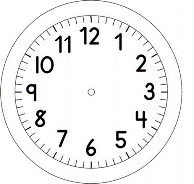 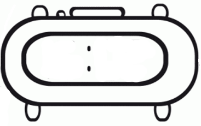 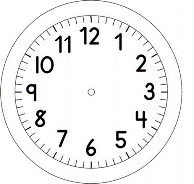 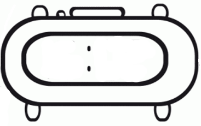 I) PEGUE UM OBJETO: PODE SER UM PENTE, BOLA, BONECO(A), CARRINHO...II) SE POSICIONE FRENTE AO ESPELHO SEGURANDO O OBJETO QUE ESCOLHEU, POSICIONANDO-O  DE ACORDO COM AS SEGUINTES ORIENTAÇÕES:ACIMAABAIXOATRÁSFRENTEPERTOLONGELADO ESQUERDOLADO DIREITOIII) AGORA, REPRESENTE AS SEGUINTES SITUAÇÕES:UMA MENINA DE CABELO LOIRO, USANDO SHORTS CHUTANDO UMA BOLA COM O PÉ ESQUERDO PARA  UMA MENINA DE CABELO PRETO.UM MENINO DE CABELO RUIVO, USANDO SHORTS, SEGURANDO COM A MÃO DIREITA UM SORVETE DE PALITO.IV) PINTE AS BOLAS COM A COR INDICADA. DEPOIS DESENHE AS BOLAS COLORIDAS, POSICIONANDO-AS, NA CENA ABAIXO  DE ACORDO COM AS SEGUINTES  ORDENS: 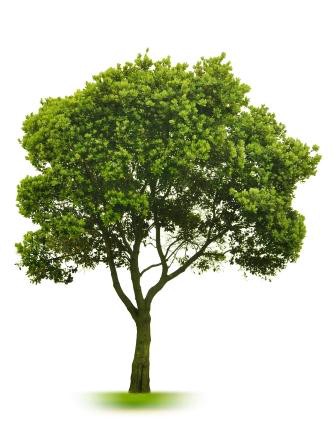 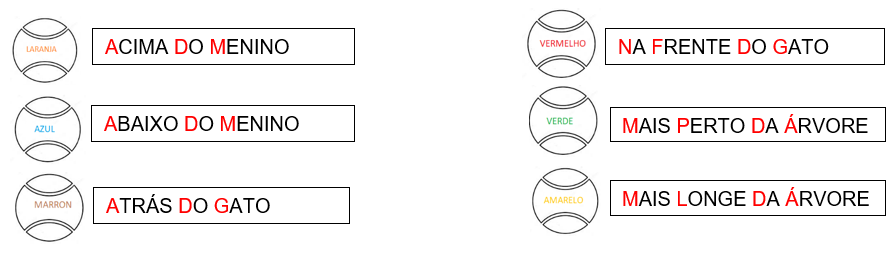 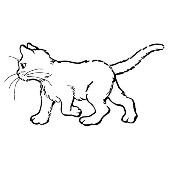 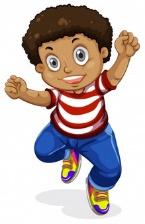 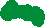 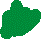 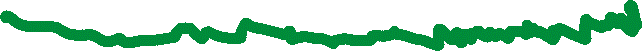 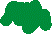 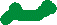 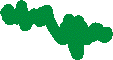 